HISTORIALa práctica de la salud pública cubana en el período 1980-1995. Testimonio del Dr. Mario Pichardo DíazThe practice of Cuban public health in the period 1980-1995. Testimonial interview of Dr. Mario Pichardo DíazMario Pichardo Díaz. Funcionario de la Oficina Panamericana de la Salud en La Habana.  ORCID:  https://orcid.org/0000-0003-2352-0044 Correo electrónico: pichardm@infomed.sld.cuRESUMEN: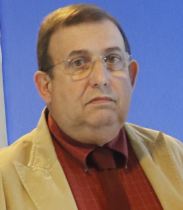 Transcripción de la entrevista testimonial sobre la práctica de la Salud Pública cubana durante el período 1980-1995, al Dr. Mario Pichardo DíazPalabras clave: Historia de la Salud Pública cubana, salud pública, Sistema de Salud cubano.ABSTRACT:Transcript of the testimonial interview on the practice of Cuban Public Health during the period 1980-1995, of Dr. Mario Pichardo DíazKey words: History of Cuban Public Health, public health, Cuban Health System.TRANSCRIPCIÓN DE LA ENTREVISTA CON EL DR. MARIO PICHARDO DIAZFuncionario de la Dirección de Relaciones Internacionales del MINSAP, atendiendo la actividad Bilateral y Multilateral.30 de noviembre de 2019Dr. Mario Pichardo Díaz, del período 1985 al 1995 trabajé en el Ministerio de Salud Pública, en la Dirección de Relaciones Internacionales, atendiendo tanto la actividad Bilateral como la Multilateral. Esto fue teniendo en cuenta la formación que anteriormente había recibido, agradeciendo al Dr. Jorge Aldereguía Valdez Brito quien oriento mi desempeño coordinando acciones con el Fondo de Población de Naciones Unidas) FNUAP, con el Consejo de Ayuda Mutua Económica (CAME) y con la Organización Panamericana de la Salud (OPS/OMS), en contribución a temas de Investigaciones y formación de Recursos Humanos en el Instituto de Desarrollo de la Salud.Al incorporarme a la Dirección de Relaciones Internacionales, comienzo a laborar con el área denominada entonces de  Países Socialistas ya que desde 1983, habíamos participado, como resultado de  la inserción que mantenía Cuba en la comunidad de países socialistas en un evento de Ministros de Salud de esa comunidad, al que acto seguido, se continuo con la celebración  en La Habana del primer evento de Salud para Todos, donde Cuba dio a conocer al mundo  el cumplimiento de las metas de salud para todos, pues era uno de los países que había satisfactoriamente alcanzado esos niveles de salud en su población en contribución con la salud mundial.Esta experiencia motivo que a partir de 1985 trabajamos en intercambios con instituciones científicas dentro de la comunidad socialista y en particular con la antigua Unión de Repúblicas Socialista Soviética (URSS), ya que habíamos participado en el Instituto N. A. Semashko un periodo de formación. Lo que me permitió facilitar el intercambio científico con esa institución, así como con otras instituciones similares en el marco de los países de esa área. Por otra parte, dentro de mis contenidos se encontraba el de facilitar la atención médica a pacientes que requerían de una atención más particular y que en esa comunidad científica se podía alcanzar. Cuatro eminentes profesores médicos cubanos, sostenían un intercambio fuerte con instituciones similares a las de ellos, pero en el territorio de la antigua URSS, como fue en la Cardiología el Prof. Dr. Alberto Hernández Cañero con el Prof. Chasov, quien fue posteriormente Ministro de Salud de la URSS. El Prof. Dr Ilizarov radicado en Siberia en el tema de la especialidad de Ortopedia. El Prof. Dr. Marcelino Río Torres con el Profesor Fiodorov en la Oftalmología en el Centro de Moscú y el Prof. Dr. Zoilo Marinelo Vidaurreta, que se desempeñaba como presidente de la Sociedad Cuba-URSS. O sea, fueron cuatro personas que en el campo de la Salud Pública facilitaron un intercambio científico importante entre Cuba y esa comunidad.También me desempeñé con otras Representaciones del Ministerio de Salud Pública de Cuba, que radicaban en Praga (Checoslovaquia) y en Berlín (antigua República Democrática Alemana). Todo este período, fue un período de fructífero intercambio científico técnico  para ambas comunidades, donde Cuba también aportó valores, que formulo nuevas propuesta de trabajo,  como fue promover la implementación del modelo de médico y la enfermera de la familia y como fue también la conformación de las Brigadas Médicas, para que estas fueran efectivas mediante la adecuada   composición de los  integrantes de las Brigadas de Ayuda Médica considerando el medio y los problemas a enfrentar en la zona de ayuda  de acuerdo a  la experiencia que ya se iba acumulando en ese decenio con la ayuda solidaria que la Salud Publica Cubana ha brindado.Posteriormente, en el año 1986 se produce el accidente de Chernóbil, donde Cuba rápidamente dio un paso al frente. En Moscú se estableció un grupo de trabajo donde se encontraba el Prof. José Manuel Ballester Santovenia, el Prof. Richard Well y el Dr. Carlos P. Dotres. Martínez. O sea, había especialistas en Pediatría, Hematología y Endocrinología, teniendo en cuenta las principales afecciones relacionadas con la salud como consecuencias de este accidente.  En ese momento se encontraba de embajador de la República de Cuba el Dr. José Ramón Balaguer Cabrera, quien facilitó extraordinariamente todo un programa de información a la prensa y a la población. Ya que había algunas corrientes que emitían información que no era la adecuada, y facilito la posibilidad de un convenio que permitiría la venida a Cuba para tratamiento de personal infantil con afectaciones y riesgos procedentes de la zona afectada en Ucrania, (Programa de Chernóbil), Tarara. El cual se extendió por varios años.Posteriormente al Programa de Chernóbil, en los años 90 con la situación económica del país, determinado por los cambios ocurridos en la comunidad socialista donde el intercambio comercial con Cuba, que era de aproximadamente un 86% así como el impacto del Bloqueo Económico, el alto nivel político del país decidió a través de Salud Pública fomentar o establecer convenios de cooperación, que tenía varios propósitos. El primer propósito era extender el mercado cubano, para lo cual se hacía necesario el registro de los productos cubanos que habían surgido prácticamente en el año 90 y que tenían que ser registrados y certificados para poder extenderlos y comercializarlo como una nueva vía de financiamiento. Proceso que se inició con una gran Feria de productos y equipos médicos en la ciudad de Moscú (Rusia) y otra en Beijing (China).Con todos estos productos Cuba comenzaba a producir y a fomentar el intercambio comercial. Se mantuvo el intercambio y atención a  pacientes con estos países y también se buscó una nueva propuesta de trabajo en la búsqueda de repuestos e insumos necesarios  para la sostenibilidad de ciertos renglones de nuestro país, en particular con la industria básica como principal beneficiario, con vistas a garantizar piezas de repuesto como ejemplo para la Refinería Ñico López entre otros , a través de brindar atención  de servicios médicos y estomatológicos a la Industria de la Petroquímica Rusa. Este es un período que cierra alrededor del año 1993, que regreso a Cuba y comienzo a coordinar el trabajo con OPS/OMS, ya que había recibido preparación con el Sistema de Naciones Unidas, siendo una de las primeras acciones que comenzamos a acometer, fue el redimensionamiento de la cooperación para acercar esta,  a las grandes necesidades del país y para ello nos orientamos hacia  los destellos políticos, que se habían señalado por la alta dirección del país: el desarrollo del Plan Alimentario, el desarrollo de la Industria Farmacéutica y la Biotecnología y el desarrollo del Turismo. Por lo tanto, la cooperación de la OPS/OMS comenzamos a redimensionarla en base a estas direcciones para buscar el mayor impacto de la cooperación en el país. En ese momento coincide un brote de Neuropatías, con carácter epidémico en Cuba, pienso que, en esto de la Neuropatía, tenemos que agradecerle al Dr. Miguel Márquez, Representante, en ese momento de la OPS/OMS, quien convirtió su casa, en una oficina de atención a el tema de la Neuropatía y fue un elemento importante en extender y buscar distintas vías para identificar los determinantes que estaban influyendo en esta situación. En su casa, trabajamos días y días ahí. Nuestro centro de trabajo era ahí y el intercambio científico se producía a este nivel. También agradecer a la Dirección de la OPS/OMS, a su Director, Dr. Carlyle Guerra de Macedo, quien jugó en ese momento un rol muy importante facilitando el intercambio con el Centro de Control de Enfermedades CDC (Atlanta EUA), que junto a los especialistas del Polo Científico de la Habana trabajaron en la búsqueda de evidencias e identificación de los problemas que se estaban dando. Otro aspecto importante de la cooperación OPS/OMS en esos momentos fue el ser ajustada a las necesidades del país. Se comenzó a trabajar en lo que se denominó la Cooperación Descentralizada, en los Municipios. Sobre todo, donde había grupos poblacionales que estaban vinculados a sectores productivos importantes para la economía del país como es la agroindustria, y la pesca. Así, se llegó a alcanzar más de la tercera parte de los 169 municipios que en esos momentos contaba el país. Proyectos adecuados, con mantenimiento, que se mantuvieron por más de 10 años, cuando había una depresión grande a ese nivel. Fortaleciendo Programas alimentarios y Programas ambientales en sus entornos. Otra cooperación en la que OPS trabajó con fortaleza en ese momento fue lo que se llamó Tecnical Country Coperation (TCC), que es la variante regional de la CTPD o sea la cooperación técnica para los países en desarrollo nacida en el seno del Movimiento de Países No Alineados, movimiento que la Salud Publica cubana apoyo entre los países en desarrollo. Esto siguiendo un mandato, de la que Cuba es miembro en los países no alineados, Creando dentro de la organización una ayuda muy satisfactoria a todos los países de la región, desde la electromedicina, programas nutricionales, intercambio de especialistas; esto tuvo un vínculo con una gran cantidad de países de la región durante años y años.Otra actividad de peso que desarrolló la cooperación MINSAP/OPS fue el plan de Becas.  con una gran colaboración de la Dra. María Isabel Rodríguez, que implementó un plan de becas, en el cual depositaba una cantidad de fondos para el desarrollo de los Recursos Humanos. Porque Cuba, una de las cosas que más ha trabajado ha sido el Capital Humano. Un ejemplo de ello ha sido la ELAM (Escuela Latinoamericana de Medicina). Con la propia ELAM, muchos recursos a través de OPS se obtuvieron importantes recursos para la primera Biblioteca, prácticamente una contribución de OPS a través del Dr. George Alleyne, Director General en ese momento. Durante años la cooperación de OPS, ha sido una cooperación sostenida, basada en la identificación de los principales problemas del país, siguiendo los lineamientos del Programa, pero siempre muy articulada con el Sistema Nacional de Cuba.La Representación de la OPS/OMS en Cuba, ha actuado con un alto compromiso con la más alta dirección del país, alineada a los temas de cooperación y articulada a las líneas estratégicas del país.Esta es una síntesis muy apretada de aspectos relevantes de la salud pública cubana en contribución a la salud pública internacional y que dan muestras abiertas de la voluntad política y solidaria del país, en el que como todos sabemos siempre estuvo presente la impronta y acompañamiento del Comandante Fidel Castro Ruz.No existen conflictos de interesesRecibido: 10 de diciembre de 2019. Aprobado: 31 de diciembre de 2019.      Dr. Mario Pichardo Díaz. Representación OPS/OMS, La Habana. Cuba Correo electrónico: pichardm@infomed.sld.cu